张扶村2024年四议两公开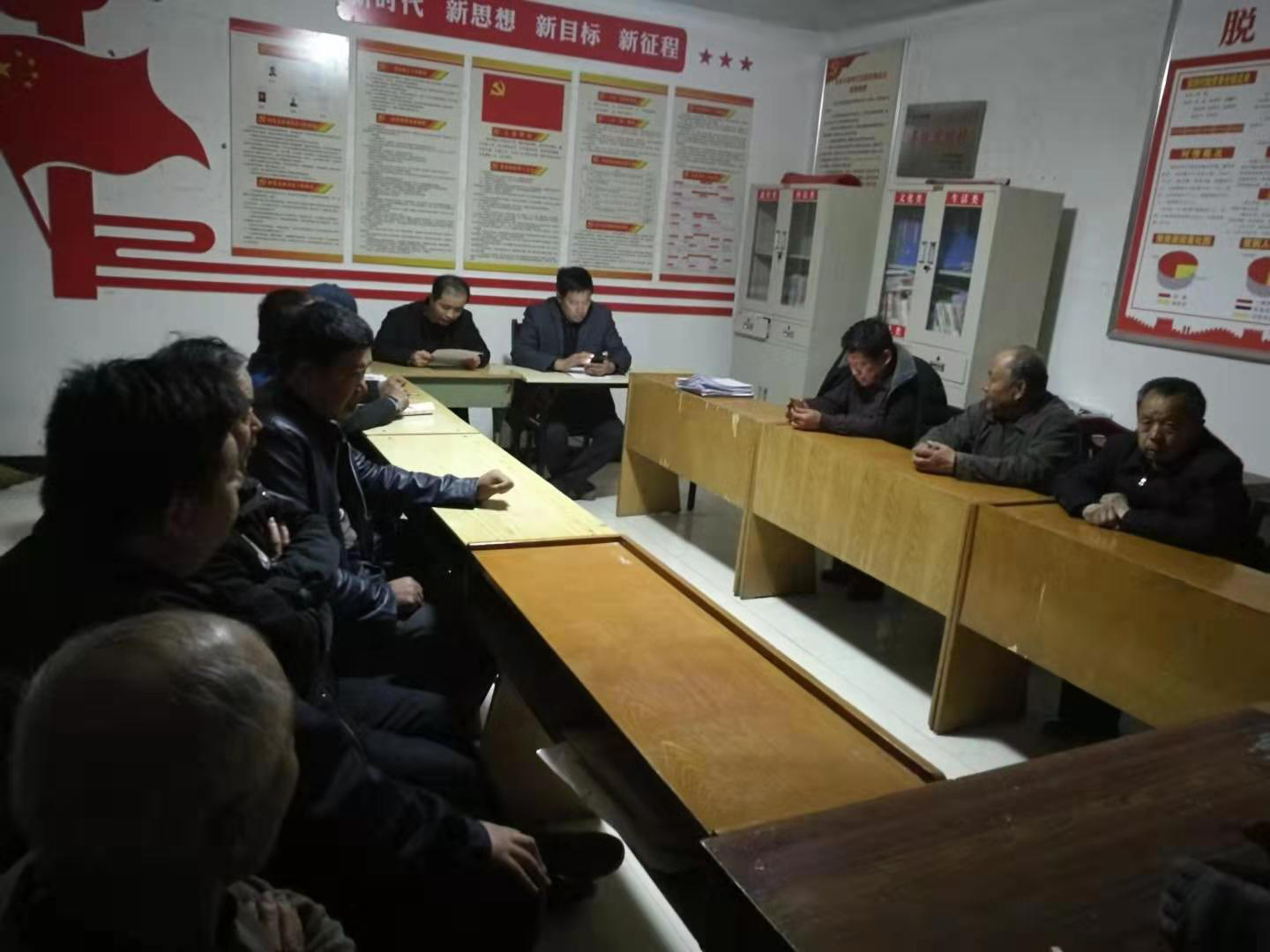 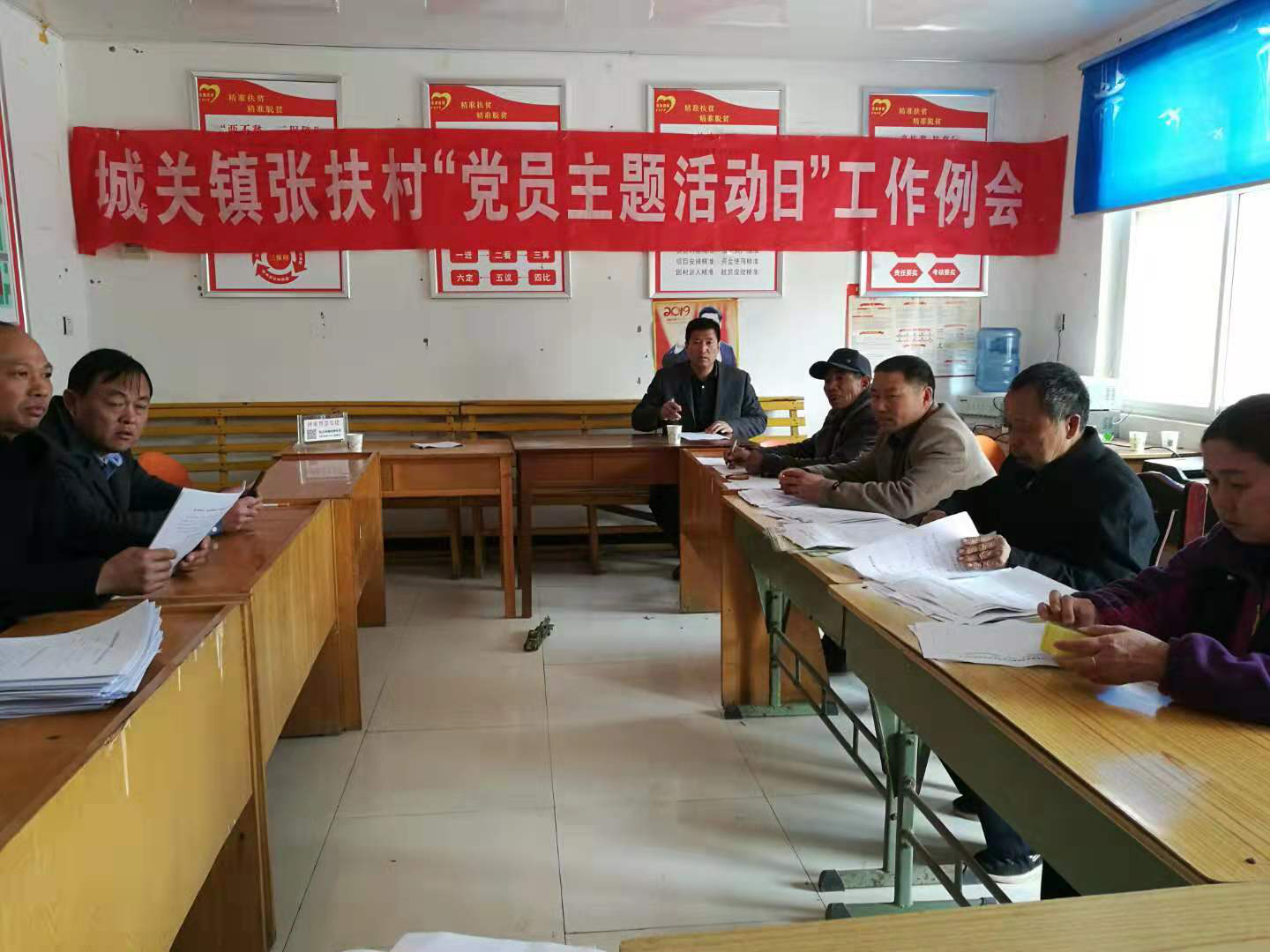 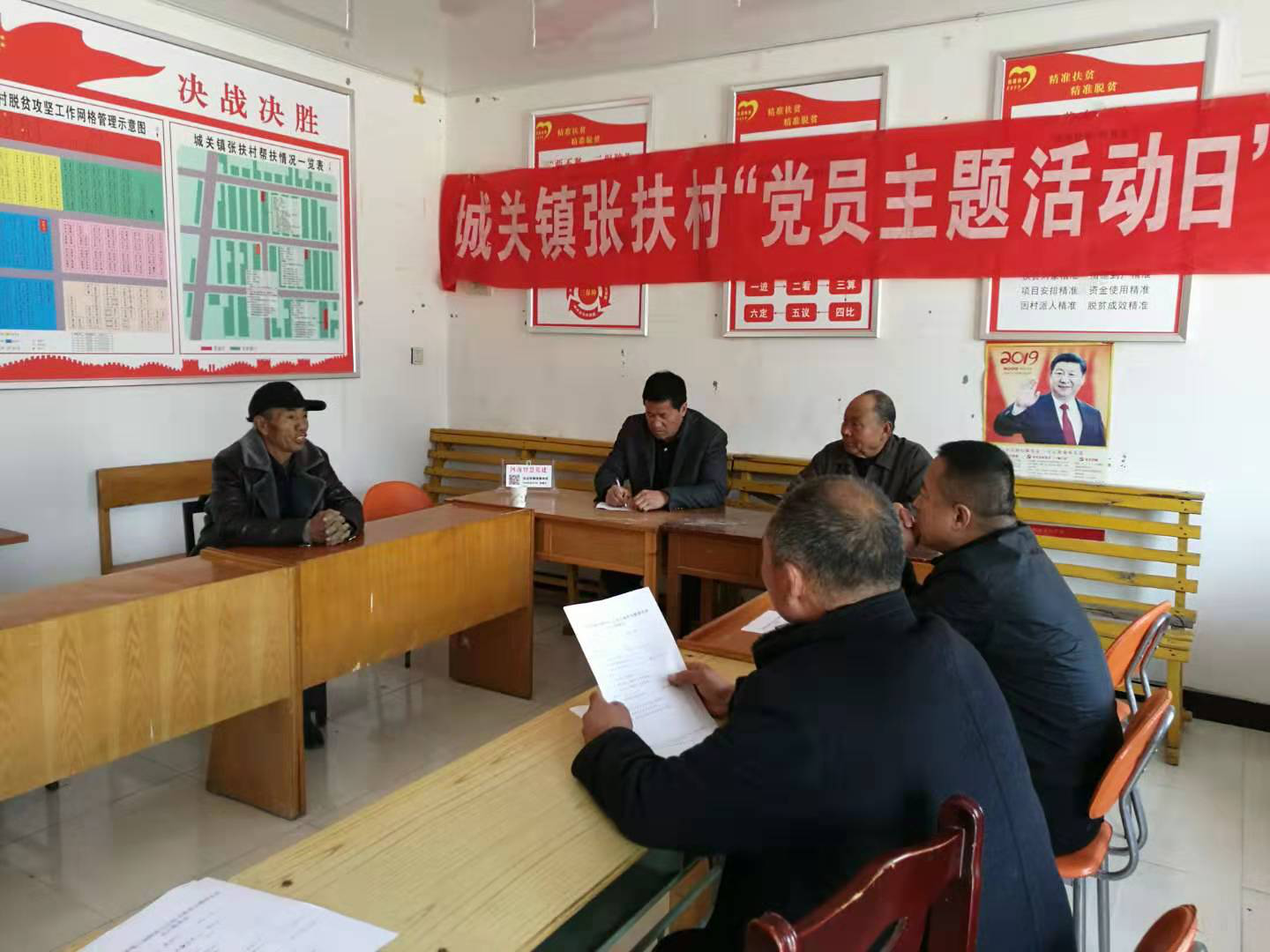 